Feuilleté grec aux épinards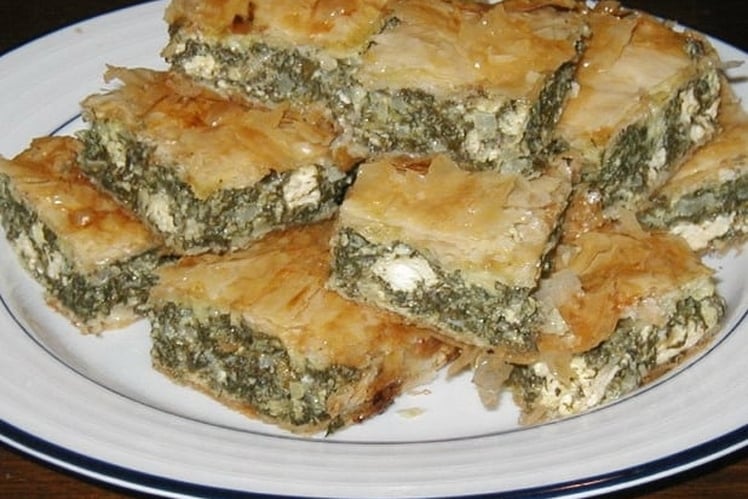 À servir en entrée ou en plat végétarien. RéalisationDifficulté : FacilePréparation : 30 mnCuisson : 45 mnTemps Total : 1 h 15 mnIngrédients / pour 4 personnes1 kg d'épinards1 oignon4 cuillères à soupe d'huile d'olivesel et poivre1 pincée d'aneth sec1 cuillère à soupe de persil plat frais haché4 œufs200 g de feta émiettée2 cuillères à soupe de crème fraîche12 feuilles de filo (ersatz: feuilles de brick)150 g de beurre fonduPRÉPARATION1. Préchauffer le four à 180ºC (thermostat 6). Hacher l'oignon et les épinards. Faire revenir l'oignon dans l'huile d'olive. Ajouter les épinards. Couvrir et cuire pendant 8/10 minutes environ. Retirer le couvercle et laisser le liquide s'évaporer. Assaisonner avec du sel, du poivre, l'aneth et le persil.2. Battre les œufs avec la feta et la crème. Saler et poivrer. Mélanger aux épinards. Réserver.3. Beurrer un plat à four rectangulaire. Recouvrir le fond d'une feuille de filo. Badigeonner de beurre fondu. Recommencer l'opération avec 5 feuilles de filo. Disposer la préparation aux épinards dessus. Recouvrir avec les feuilles de filo restantes comme expliqué précédemment.Pour finirCuire au four pendant 45 minutes, jusqu'à ce que la surface soit dorée et croustillante.